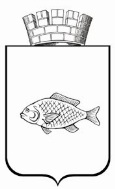 ИШИМСКАЯ ГОРОДСКАЯ ДУМАРЕШЕНИЕ26.03.2020                                                                                                         №308В соответствии с Федеральным Законом от 21.12.2001 № 178-ФЗ «О приватизации государственного и муниципального имущества», Положением о порядке и условиях приватизации муниципального имущества муниципального образования городской округ город Ишим, утвержденным решением Ишимской городской Думы от 31.03.2016 № 41, Ишимская городская ДумаРЕШИЛА:Внести в решение Ишимской городской Думы от 26.09.2019 № 270 «Об утверждении прогнозного плана приватизации муниципального имущества города Ишима на 2020 год» (в редакции от 25.12.2019 № 289, от 30.01.2020 № 298, от 27.02.2020 № 303) следующие изменения:в пунктах 1-3, 5-8, 10, 11, 14, 15, 24 приложения к решению в графе «Предполагаемые сроки приватизации» слова «I квартал» заменить словами «II квартал»;в пунктах 5-8 приложения к решению слова «Аукцион» заменить словами «Внесение муниципального имущества в качестве вклада в уставный капитал акционерного общества»;пункт 25 приложения к решению изложить в следующей редакции:Приложение к решению дополнить пунктами 26-29 следующего содержания:Опубликовать настоящее решение в газете «Ишимская правда», в сетевом издании «Официальные документы города Ишима» (www.ishimdoc.ru), разместить на официальном сайте муниципального образования городской округ город Ишим ishim.admtyumen.ru и на официальном сайте РФ www. torgi.gov.ru.3. Контроль за исполнением настоящего решения возложить на постоянную комиссию Ишимской городской Думы по бюджету, экономике и предпринимательству.Глава города                                                                                         Ф.Б. ШишкинО внесении изменений в решение Ишимской городской Думы от 26.09.2019 № 270 «Об утверждении прогнозного плана приватизации муниципального имущества города Ишима на 2020 год» (в редакции от 25.12.2019 № 289, от 30.01.2020 №298, от 27.02.2020 № 303) 25Автокраны МАЗ5334 КС35771, идентификационный номер (VIN) отсутствует, категория ТС С, год изготовления 1990, модель, № двигателя 236М2*07175*89, шасси 128362, цвет кузова зеленый, мощность двигателя 180л.с., ПТС 52ЕС121953, выдан 30.08.2000, РЭО  ГИБДД ГУВД Нижегородской обл.аукционII кварталприлагается26Буровая самоходная установка JOVE JVD320, предприятие – изготовитель CHTCJOVEHEAVYINDUSTRY COLTD, сертификат соответствия от 24.09.2012, год выпуска 2012, заводской № машины JVD320-0137, двигатель № 87669494, коробка передач отсутствует, основной ведущий мост сведения отсутствуют, цвет синий, вид движителя гусеничный, мощность двигателя 160кВт, конструкционная масса 10700 кг, габаритные размеры 7200/2240/2420, ПСМ № ТА262523 от 16.11.2012внесение муниципального имущества в качестве вклада в уставный капитал акционерного обществаII кварталприлагается27Автомобиль бортовой с КМУ  7857КО-F на базе КАМАЗ 5308-А4, идентификационный номер (VIN) Х897857KOEFFC0001, категория С, год изготовления 2014, модель, № двигателя ISB6.7е430086030514, шасси № ХТС530804Е1297842, кузов № 2353010, цвет кузова синий, мощность двигателя 298 л.с., рабочий объем двигателя 6700 куб. см, тип двигателя дизель, экологический класс четвертый, разрешенная максимальная масса 15000 кг, масса без нагрузки 9860 кг, ПТС 50 ОВ 091715 выдан ООО «НПП «АВТОМАШ», 12.08.2014внесение муниципального имущества в качестве вклада в уставный капитал акционерного обществаII кварталприлагается28Экскаватор-погрузчик JCB 3CXS14M2NM колесный, заводской № машины  JCB 3CX4WE02259880, двигатель U3227813, коробка передач 441/М6149/05/924, основной ведущий мост 453/33670/16/21302; 453/М3958/02/5810, цвет желтый, ПСМ ТС 372816 от 19.09.2014внесение муниципального имущества в качестве вклада в уставный капитал акционерного обществаII кварталприлагается29Сварочная машина «Пайпфюз»-160внесение муниципального имущества в качестве вклада в уставный капитал акционерного обществаII кварталприлагается